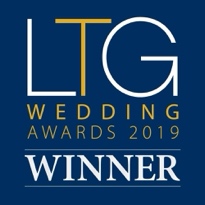 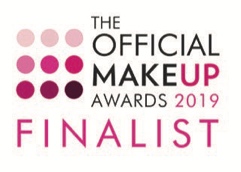 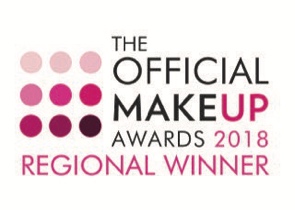 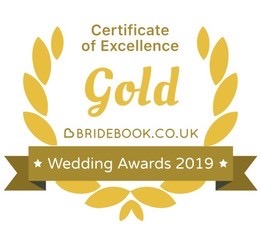 Bronze package £250Bridal consultation and makeup trial up to 2 hours.Bridal makeup on the wedding day and makeup for 1 other person onthe wedding day.Silver package £315Bridal consultation and makeup trial up to 2 hours.Bridal makeup on the wedding day and makeup for 2 other people onthe wedding day.Gold package £380Bridal consultation and makeup trial up to 2 hours.Bridal makeup on the wedding day and makeup for 3 other people onthe wedding day.Platinum package £445Bridal consultation and makeup trial up to 2 hours.Bridal makeup on the wedding day and makeup for 4 other people onthe wedding day.Diamond package £510Bridal consultation and makeup trial up to 2 hours.Bridal makeup on the wedding day and makeup for 5 other people on the wedding day.Flower girls: Under 8 years old may be added to the above packages free of charge.Flower Girls: Age 8-12 years old £20Repeat Trials: If a second makeup trial is requested it will be charged at £55.Trials:  Are also available for other members of the bridal party at a cost of £55HD Airbrush Makeup is included as standard for everyone in the bridal party, other options are also available. I can advise suitability depending on your skin type.For Saturday weddings in high season there is a minimum spend of £315.Name:Contact number:Email address:Wedding date:Ceremony time: Venue:Getting ready location:Package required:Extra trials required:Preferred trial date:Ethnicity of the bridal party: Hair stylist name:Photographer name:Where did you hear about me:Please read through the attached terms and conditions before paying your deposit. Paying your deposit is your agreement to my Terms and Conditions.Terms & Conditions - Bridal Makeup BookingsDepositsI take a £75 non refundable deposit at the time of booking to confirm your wedding date.This is prepayment for your bridal trial and the payment is deducted from the final amountdue.The wedding date is only reserved once the client has pre-paid the £75 non-refundable trialfee.Paying this deposit is your agreement to my Terms and Conditions.Following pre-payment of the trial, the wedding is then secured until 24 hours after the trialdate itself.Bridal TrialsMy packages include a trial for the bride only, however, trials for other bridal party memberscan be added on for an extra fee of £50pp.Please contact me if you wish to add on extra trials for other members of the bridal party.If for any reason you are not satisfied with your bridal trial and choose not to go forward withyour booking, no further fees will be charged.If you decide to go ahead with the wedding booking, a 50% deposit is payable at the trial andthe remaining balance is payable 4 weeks before the wedding.If the deposit is not paid within 24 hours of the trial, your wedding date will be madeavailable for other brides to book.PaymentsFull payment is due 4 weeks before the wedding.Failure to pay the fee within the stated time will result in your wedding date being released,and the booking cancelled. All moneys paid from the client to the company at this pointwould be retained by the company, and not refunded.If your wedding date is within 4 weeks of enquiry, full payment is due at the time ofenquiry/booking.Lash application is included in the price of the makeup service, there is no reduction in pricefor any makeup service if they are declined.Cancellation chargesI understand that sometimes your requirements may change, I will do my utmost toaccommodate the changes you wish to make.The client may reschedule a bridal makeup trial at any point, however a trial cancelled withless than 48 hours’ notice will be charged the full cost of the trial £75.The client may cancel the wedding booking at any point in writing.Nicola Jane Make-up Artist will be under no obligation to refund any money paid up untilpoint of cancellation, however the client will not be liable for any further payments.N.B. All payments are non-refundable/transferrable:If you have to cancel your trial or wedding date after having paid the deposit or full balance,this will not be refunded as that date and your makeup artist will have been reserved onthose dates for you, resulting in loss of earnings.It is strongly advised that you take out wedding or event insurance to cover you against anyadverse situations.Cancelation of the booking by myselfIn the unlikely event that I am unable to make your wedding appointment due to personalemergency, severe weather conditions or severe illness you will be refunded any fees paid.Travel fees There are no travel fees for local weddings within a 10 mile radius of my studio. For weddings outside of my local area I charge 0.50p per mile based on a return journey.AccommodationBookings which necessitate a very early start time or travel over a certain distance mayrequire overnight accommodation the night before your wedding, to ensure a fresh start onthe day. Accommodation expenses will be discussed and agreed during the booking process.Preferential rates can often be secured for both guests and staff at your venue.AllergiesIt is the client’s responsibility to inform me of any allergies, medical conditions orsensitivities. All brushes and makeup products are kept sanitary and are sanitised betweenevery makeup application. Any skin condition should be reported me prior to makeupapplication and, if need be, a sample test of makeup may be performed on the skin to testreaction. Client(s) agree to release the makeup artist from liability for any skin complicationsdue to allergic reactions.I reserve the right to cancel all and any previously agreed services to the client should theclient develop or already have a transmitted infection or sickness including but not limited toa skin disease, skin infection or similar up to the day of the event. In these and similarsituations there will be no refund for services booked.Photography & Use of PhotosThe client agrees that the company may use any photography for publicity purposes whichinclude but are not limited to the makeup artists website and social media pages.SmokingSmoking is not permitted during your appointment.PetsIf the makeup artist is travelling to your home to conduct an appointment pets must be keptin another room so the artist can work free of distraction.Completing the below booking form and paying a deposit is your agreement to our terms and conditions.